POCKETS EVENEMANGSMENY 28e juniTILLTUGGChips och dipp - Chips med:Tryffeldipp 85:-Löjrom, syrad lök och dill 120:-CharkTre sorters chark med oliver och kronärtskocka 125:-VARMRÄTT Svampfritters
med dragoncréme, bulgur och pico de galo (vegan)Pockets fiskgryta 
med räkor, fänkål, rotfrukter, aioli och krutongerFläskschnitzel
med ört smör, rödvinssky, ärtsallad och rostad potatis185:-Barn köttbullar gräddsåsmed gräddsås, lingon, pressgurka och potatispuré75:-Allergier? Fråga oss och vi hjälper er!DESSERTÄppelkakaÄppelkompott, vaniljkräm och havrecrumble85:-ChokladmousseRostad vit choklad, halloncoulis och mandel85:-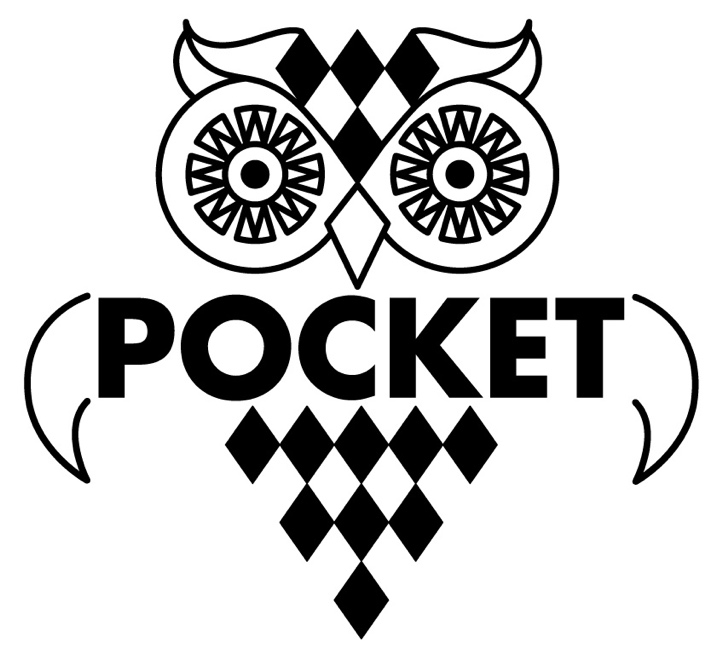 